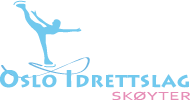 Skøyteleir uke 40 2014 – gruppeinndelingGrønn gruppe (A)IdaEllenKarinIngerIngridNinaLisaTiril SigneIdunRød gruppe (B)AlexandraJohannaIselinOdaVanessaCharlotteJulietEirillPetraVictoria-ThereseCarlyEmma